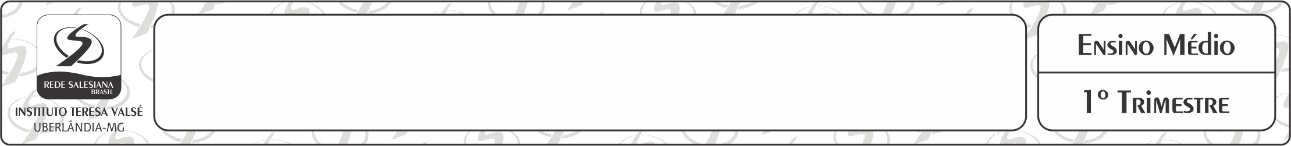 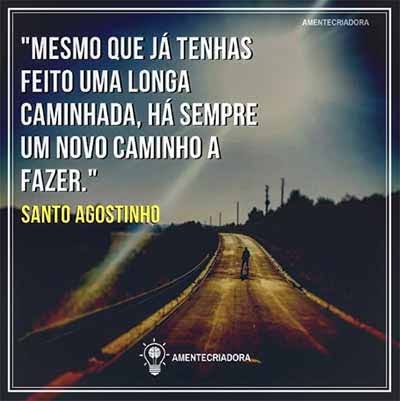  	Valor do trimestre: 30,0 pontos    	Média mínima: 18,0 pontos 	Distribuição dos pontos: Prova 1 – 8,0 pontos (questões abertas, V ou F e múltipla escolha) Prova 2 – 8,0 pontos (questões abertas, V ou F e múltipla escolha) Simulado ENEM – 5,0 pontosSimulado Vestibular – 5,0 pontos (questões de múltipla escolha + redação)Atividades somativas – 4,0 pontos (Feira das Profissões, tarefas, participação) 	Valor do trimestre: 30,0 pontos    	Média mínima: 18,0 pontos 	Distribuição dos pontos: Prova 1 – 8,0 pontos (questões abertas, V ou F e múltipla escolha) Prova 2 – 8,0 pontos (questões abertas, V ou F e múltipla escolha) Simulado ENEM – 5,0 pontosSimulado Vestibular – 5,0 pontos (questões de múltipla escolha + redação)Atividades somativas – 4,0 pontos (Feira das Profissões, tarefas, participação) 	Valor do trimestre: 30,0 pontos    	Média mínima: 18,0 pontos 	Distribuição dos pontos: Prova 1 – 8,0 pontos (questões abertas, V ou F e múltipla escolha) Prova 2 – 8,0 pontos (questões abertas, V ou F e múltipla escolha) 1 Simulados ENEM / Bernoulli – 5,0 pontos 1 Simulado Vestibular – 5,0 pontos (questões de múltipla escolha + redação)Atividades somativas – 4,0 pontos (Feira das Profissões, tarefas, participação)1 Simulado Enem Salesiano / Evolucional – 1 ponto extra se fizer os dois dias de prova.  PROVA 1PROVA 104/03 TPortuguês, Literatura, Química, Geografia11/03 TRedação, Biologia, Sociologia, Física18/03 THistória, Filosofia, MatemáticaPROVA 2PROVA 201/04 TPortuguês, Literatura, Química, Geografia08/04 MBiologia, Sociologia, Física, Espanhol15/04 THistória, Filosofia, Matemática, InglêsSIMULADOSSIMULADOS25/03 MSimulado I – Vestibular  1º dia – Red /  L Port/  Lit / Geo / Soc / Bio/ Fís26/03 MSimulado I – Vestibular  2º dia – Mat / Quím / Hist / Fil / L Estrangeira 29/04 MSimulado ENEM – 1° dia30/04 MSimulado ENEM – 2° diaPROVAS DE 2ª CHAMADAPROVAS DE 2ª CHAMADAPara alunos que solicitarem e justificarem a perda da Prova 1, Prova 2 ou Simulado, na Coordenação. Aplicação conforme dia da disciplina abaixo. 14h.Para alunos que solicitarem e justificarem a perda da Prova 1, Prova 2 ou Simulado, na Coordenação. Aplicação conforme dia da disciplina abaixo. 14h.04/05 TPortuguês, Literatura, Química, Geografia, Física, Língua Estrangeira05/05 THistória, Filosofia, Matemática, Redação, Biologia, SociologiaPLANTÃO DE PAISPLANTÃO DE PAIS07/04 TTerça-feira, das 14h20 às 16h.16/05 MSábado, das 08h às 11h.RECUPERAÇÃO TRIMESTRALRECUPERAÇÃO TRIMESTRAL25/05 TPortuguês, Literatura, Química, Geografia, Física, Inglês e Espanhol26/05 THistória, Filosofia, Matemática, Redação, Biologia, SociologiaPROVA 1PROVA 104/03 TPortuguês, Literatura, Química, Geografia11/03 TRedação, Biologia, Sociologia, Física18/03 THistória, Filosofia, MatemáticaPROVA 2PROVA 201/04 TPortuguês, Literatura, Química, Geografia08/04 MBiologia, Sociologia, Física 15/04 THistória, Filosofia, Matemática, Língua Estrangeira (Inglês ou Espanhol)SIMULADOSSIMULADOS25/03 MSimulado I – Vestibular  1º dia – Red /  L Port/  Lit / Geo / Soc / Bio/ Fís26/03 MSimulado I – Vestibular  2º dia – Mat / Quím / Hist / Fil / L Estrangeira 29/04 MSimulado ENEM – 1° dia30/04 MSimulado ENEM – 2° diaPROVAS DE 2ª CHAMADAPROVAS DE 2ª CHAMADAPara alunos que solicitarem e justificarem a perda da Prova 1, Prova 2 ou Simulado, na Coordenação. Aplicação conforme dia da disciplina abaixo. 14h.Para alunos que solicitarem e justificarem a perda da Prova 1, Prova 2 ou Simulado, na Coordenação. Aplicação conforme dia da disciplina abaixo. 14h.04/05 TPortuguês, Literatura, Química, Geografia, Física, Língua Estrangeira, Atualidades05/05 THistória, Filosofia, Matemática, Redação, Biologia, SociologiaPLANTÃO DE PAISPLANTÃO DE PAIS07/04 TTerça-feira, das 14h20 às 16h.16/05 MSábado, das 08h às 11h.RECUPERAÇÃO TRIMESTRALRECUPERAÇÃO TRIMESTRAL25/05 TPortuguês, Literatura, Química, Geografia, Física, Língua Estrangeira, Atualidades26/05 THistória, Filosofia, Matemática, Redação, Biologia, SociologiaPROVA 1PROVA 104/03 TPortuguês, Literatura, Química, Geografia11/03 TRedação, Biologia, Sociologia, Física18/03 THistória, Filosofia, MatemáticaPROVA 2PROVA 201/04 TPortuguês, Literatura, Química, Geografia29/04 MBiologia, Sociologia, Física, Arte30/04 MHistória, Filosofia, Matemática, Língua Estrangeira (Inglês ou Espanhol)SIMULADOSSIMULADOS09/03 MSimulado ENEM – 1° conjunto Bernoulli – 1º dia16/03 TSimulado ENEM – 1° conjunto Bernoulli – 2º dia25/03 MSimulado I – Vestibular  1º dia – Red /  L Port/  Lit / Geo / Soc / Bio/ Fís26/03 MSimulado I – Vestibular  2º dia – Mat / Quím / Hist / Fil / L Estrangeira 07/04 MENEM SALESIANO – EVOLUCIONAL 1º dia15/04 MENEM SALESIANO – EVOLUCIONAL 2º diaPROVAS DE 2ª CHAMADAPROVAS DE 2ª CHAMADAPara alunos que solicitarem e justificarem a perda da Prova 1, Prova 2 ou Simulado, na Coordenação. Aplicação conforme dia da disciplina abaixo. 14h.Para alunos que solicitarem e justificarem a perda da Prova 1, Prova 2 ou Simulado, na Coordenação. Aplicação conforme dia da disciplina abaixo. 14h.04/05 TPortuguês, Literatura, Química, Geografia, Física, Língua Estrangeira, Atualidades05/05 THistória, Filosofia, Matemática, Redação, Biologia, Sociologia, ArtePLANTÃO DE PAISPLANTÃO DE PAIS07/04 TTerça-feira, das 14h20 às 16h.16/05 MSábado, das 08h às 11h.RECUPERAÇÃO TRIMESTRALRECUPERAÇÃO TRIMESTRAL25/05 TPortuguês, Literatura, Química, Geografia, Física, Língua Estrangeira, Atualidades26/05 THistória, Filosofia, Matemática, Redação, Biologia, Sociologia, Arte